    «Серой» или «теневой» является  заработная плата, которая не учитывается при налогообложении.             Актуальны  два  варианта развития событий.       Вариант I (частично нелегальный) с работником заключается трудовой договор, в трудовой книжке делается запись о приёме на работу, в договоре указывается оплата равная минимальной заработной плате, установленной  в регионе. Реально зарплата значительно выше.      Вариант II (полностью нелегальный) без оформления трудового договора, трудовой книжки, с устной договорённостью о  размере зарплаты.       Оба варианта существенно ущемляют права   работников.   Негативные последствия получения «серой зарплаты» неизбежно приведут к тому, что  работников будет ожидать: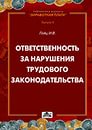   По  варианту I:Оплата листка нетрудоспособности, отпускных, расчёта при увольнении, исходя из официальной части зарплаты.Минимальные размеры социальных гарантий, связанных с сокращением реорганизацией или полной ликвидацией предприятия, рождением ребёнка и прочих.Отказ в получении банковского кредита.Отказ в выдаче визы.Угроза  привлечения к ответственности за незадекларированные доходы.Минимальные размеры пенсий по старости, инвалидности.  По варианту II:  официально работника  не существуете.  Перечень негативных последствий  более жёсткий:      1. Социальная пенсия по старости, минимальная пенсия по инвалидности.      2. Листки нетрудоспособности, отпуск не  будут оплачены.      4. Расчёт при увольнении не будет произведён.      5. Полное отсутствие социальных гарантий, связанных с сокращением, реорганизацией или полной ликвидацией предприятия, рождением ребёнка и иных.      6.Отказ в получении банковского кредита.      7.Отказ в выдаче визы.      8.Угроза  привлечения к ответственности за незадекларированные доходы.      9.Реальная возможность неполучения зарплаты за отработанный период.      10. Реальная возможность увольнения в любой момент по инициативе работодателя.      11. Полное отсутствие права на обращение с суд за защитой трудовых прав. Устраивают Вас такие перспективы?  Если нет, если Вам не безразлично ваше будущее, если Вы хотите получать полный объем социальных гарантий, если Вам важен размер будущей трудовой пенсии по старости, по инвалидностиВЫ МОЖЕТЕ ОТСТОЯТЬ СВОИ ЗАКОННЫЕ ПРАВА И ОБРАТИТЬСЯ      в    пенсионный    фонд   с      заявлением       о   предоставлении    выписки  из    индивидуального лицевого счёта;       в   профсоюзную   организацию,  если  таковая имеется на предприятии, с заявлением о представлении интересов и защите нарушенных социально-трудовых прав;       к работодателю с письменным заявлением об оформлении трудового договора с указанием реального размера заработной платы, внесении записи в трудовую книжку о приёме на работу, погашении задолженности по налогам и сборам.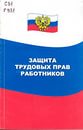 